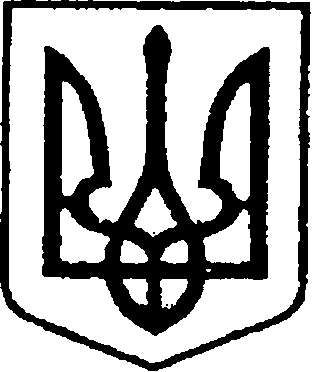 УКРАЇНАЧЕРНІГІВСЬКА ОБЛАСТЬН І Ж И Н С Ь К А    М І С Ь К А    Р А Д АВ И К О Н А В Ч И Й    К О М І Т Е ТР І Ш Е Н Н Явід 01 березня 2018 року	          м. Ніжин	                                            №51Про відзначення з нагоди Міжнародного жіночого дня 8 Березня Відповідно до  статей 40, 42, 59 Закону України «Про місцеве самоврядування в Україні», рішення Ніжинської міської ради Чернігівської області «Про внесення змін до рішення Ніжинської міської ради                            від 03 травня 2017 року №27-23/2017 «Про затвердження Положень                  про Почесну грамоту, Грамоту та Подяку виконавчого комітету Ніжинської міської ради» від 02.02.2018 р. №18-35/2018, Регламенту виконавчого комітету Ніжинської міської ради Чернігівської області VІІ скликання, затвердженого рішенням виконавчого комітету Ніжинської міської ради Чернігівської області VІІ скликання від 11.08.2016 р. №220, розглянувши клопотання тимчасово виконуючого обов’язки командира військової частини А4558 Кізя І. С., командира Спеціального авіаційного загону Оперативно-рятувальної служби цивільного захисту Державної служби України                          з надзвичайних ситуацій Коробки І. М., керуючого справами виконавчого комітету Ніжинської міської ради Колесника С. О., виконавчий комітет Ніжинської міської ради вирішив: 1.Нагородити Грамотою виконавчого комітету Ніжинської міської ради Долинюк Інну Миколаївну, офіціанта їдальні (об’єднаної) господарчої групи продовольчої служби частини авіаційно-технічного та матеріального забезпечення Спеціального авіаційного загону Оперативно-рятувальної служби цивільного захисту Державної служби надзвичайних ситуацій України, за високий професіоналізм, зразкове виконання службових обов’язків та з нагоди Міжнародного жіночого дня 8 Березня.	2.Оголосити Подяки виконавчого комітету Ніжинської міської ради                 за високий професіоналізм, зразкове виконання службових обов’язків                               та з нагоди Міжнародного жіночого дня 8 Березня: 2.1.Дереці Людмилі Григорівні – кондитеру їдальні (об’єднаної) господарчої групи продовольчої служби частини авіаційно-технічного                        та матеріального забезпечення Спеціального авіаційного загону Оперативно-рятувальної служби цивільного захисту Державної служби надзвичайних ситуацій України;2.2.Рунаєвій Ларисі Григорівні – техніку-метеорологу метеорологічного відділення   Спеціального авіаційного загону Оперативно-рятувальної служби цивільного захисту Державної служби надзвичайних ситуацій України;2.3.Цибі Тетяні Анатоліївні – телефоністу міжміського телефонного зв’язку відділення телефонного зв’язку групи зв’язку (телеграфно-телефонного) центру зв’язку вузла зв’язку, автоматизованих систем управління та радіотехнічного забезпечення Спеціального авіаційного загону Оперативно-рятувальної служби цивільного захисту ДСНС України;2.4.Стороженко Любові Іванівні – техніку відділення матеріально-технічного забезпечення військової частини А4558;2.5.Герасименко Наталії Петрівні – завідувачу медичного пункту-фельдшеру військової частини А4558;2.6.Кальченко Валентині Михайлівні – начальнику обліково-операційного відділу військової частини А4558;2.7.Сень Наталії Миколаївні – маляру цеху (стрілецької зброї) військової частини А4558;2.8.Левченко Ользі Миколаївні – слюсарю-ремонтнику ремонтного цеху військової частини А4558;2.9.Дехтяренко Наталії Олексіївні – завідувачу сховища відділу зберігання озброєння і техніки (ракетних систем) військової частини А4558;2.10.Остапець Мотроні Іванівні – завідувачу сховища відділу зберігання стрілецької зброї військової частини А4558;2.11.Єфіменко Наталії Євгеніївні – начальнику відділу бухгалтерського обліку-головному бухгалтеру виконавчого комітету Ніжинської міської ради; 2.12.Копиловій Євгенії Григорівні – головному спеціалісту сектора                   з питань претензійно-позовної роботи та запобігання корупції відділу юридично-кадрового забезпечення апарату виконавчого комітету Ніжинської міської ради.3.Відділу юридично-кадрового забезпечення апарату виконавчого комітету Ніжинської міської ради (Лега В. О.) забезпечити оприлюднення цього рішення протягом п’яти робочих днів з дати його прийняття                            на офіційному сайті Ніжинської міської ради.4.Відділу бухгалтерського обліку апарату виконавчого комітету Ніжинської міської ради (Єфіменко Н. Є.) забезпечити виконання цього рішення у частині видачі рамок, бланків Грамоти та Подяк.5.Контроль за виконанням цього рішення покласти                                       на керуючого справами виконавчого комітету Ніжинської міської ради Колесника С. О.Міський голова                                                                                     А. В. Лінник